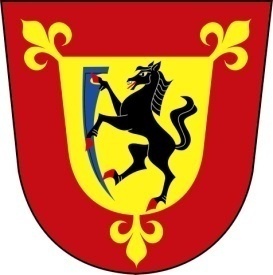    OBECNÍ ÚŘAD ČERNOTÍN             IČO:   00 301 141   753 68 Černotín č.1                              tel.:    581 602 903          okres Přerov                                   e-mail: cernotin@volny.czČernotín 13.10.2016Č.j.: CRN/631/2016                                                                                                           Informace ve smyslu zákona č. 106/1999 Sb., o svobodném přístupu k informacímVážený pane,ve věci žádosti o poskytnutí informací podle zákona č. 106/1999 Sb. Vám sdělujeme tyto informace:Seznam všech aktivních bankovních účtu, kde je obec Černotín majitel účtů:Komerční banka, a.s., č. účtu 3123831/0100, typ účtu běžný účet.Česká národní banka, č. účtu 94-3211831/0710, typ účtu dotace.Česká spořitelna, a.s., č. účtu 1017742077, typ účtu majetkový.Česká spořitelna, a.s., č. účtu 2631424319/0800, typ účtu investiční.Dále přikládáme kopii darovací smlouvy uzavřenou dne 29. 9. 2016 mezi obcí Černotín a Římskokatolickou farností Černotín. S pozdravem                                                                -----------------------------------------------                                                                            Ing. Jiří Andrýs, starosta                             